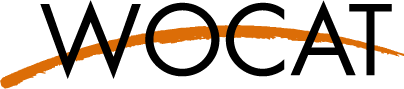 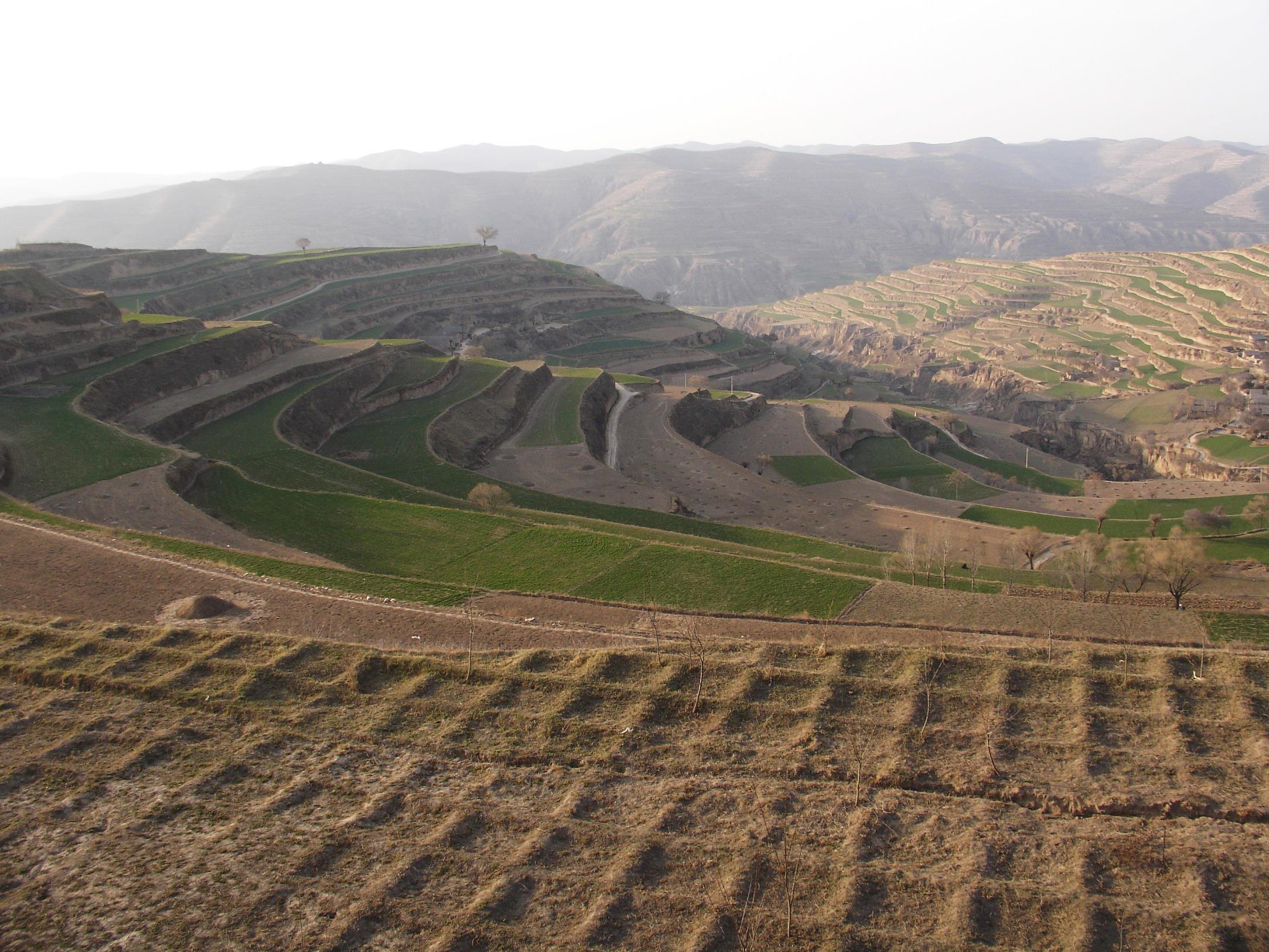 Editors:	Hanspeter Liniger, Gudrun Schwilch, Mats Gurtner, Rima Mekdaschi Studer, Christine Hauert, Godert van Lynden, Will Critchley, Renate Fleiner, Nicole Harari, Alexandra Gavilano, Nina LauterburgCartoons & Figures:	Karl Herweg, Mats GurtnerProofreading:	Ted Wachs, Marlène Thibault, Tina HirschbuehlLayout:	Alexandra Gavilano, Mats Gurtner, Nina LauterburgCopyright  2019	WOCATCoordination:	WOCAT CDE - Centre for Development and Environment, Bern, Switzerland; Consortium Partners: 	ICARDA, SDC, FAO, CDE, ISRIC, CIAT, ICIMOD, GIZContact address:	WOCAT, CDE, Mittelstrasse 43, 3012 Bern, Switzerland, 
Tel +41 31 631 54 96, e-mail: wocat@cde.unibe.ch, http://www.wocat.netIntroduction to the questionnaireAbout the WOCAT documentation of SLM practices Welcome to WOCATWOCAT provides standardized, user-driven, open-access, globally-used tools and methods for the documentation and assessment of sustainable land management (SLM) practices. SLM in the context of WOCAT is defined as the sustainable use of land resources – including soils, water, vegetation, and animals. WOCAT focuses on efforts to prevent and reduce land degradation and restore degraded land through improved land management technologies and approaches to implementing these. All practices may be considered, whether they are indigenous, newly introduced through projects, or recent innovations by land users. All information documented through WOCAT questionnaires is made available in the Global SLM Database and can be used to spread SLM knowledge and improve decision-making for further implementation and dissemination of SLM practices.Technology or Approach? There are two separate questionnaires: one for Technologies and one for Approaches. Taken together, they provide the full picture of an SLM practice. Ideally, you would first fill in the questionnaires on SLM Technologies followed by the questionnaire on SLM Approaches. The difference between an SLM Technology and an SLM Approach is as follows:An Approach should always be linked to one or several Technologies. Optional thematic modules provide in-depth information on specific topics (such as Climate Change Adaptation, Watershed and Runoff, and Mapping Land Degradation and Conservation). See https://qcat.wocat.netHow to document and review WOCAT dataFamiliarize yourself with the paper questionnaire (download it at https://www.wocat.net/en/global-slm-database/slm-practices-technologies-and-approaches). Go through the questions. Read the instructions, explanations, definitions, and examples (in italics). Contact the WOCAT Secretariat if you have questions.Start filling in the questionnaire based on your knowledge and existing documents. Please write clearly and legibly.Identify land users and other key resource persons with in-depth knowledge of the SLM Technology/ Approach (ideally a team of specialists with different backgrounds and experience).Collect data in the field. Gather information through interviews with land user(s) and key resource persons. Take measurements and photos, and make technical drawings.Enter the compiled information in the Global SLM Database. Go to https://qcat.wocat.net and create a new SLM Technology/ Approach data entry form. Type the data collected – section by section, and upload images and other digital files.The Global SLM Database will guide you on how to edit and submit your data for review, making sure it is complete, clear, and comprehensible. You can invite editors (registered WOCAT users) to help you.Notes: Answer all questions. If precise data are not available, we ask you to provide a best estimate based on your professional judgement. If certain questions are not applicable or not relevant, indicate “n/a”.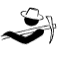 Questions with the icon             must be answered in consultation with land users. Depending on the Technology, it may be advantageous to answer all questions in consultation with land users. Questions with the icon            require measurements or observations in the field.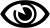  Circles indicate a single-select question. Select only one answer.  Tick boxes allow to select several answers.Make use of existing documents and seek advice from other SLM specialists and land users as much as possible in order to improve the quality of the data. Fill in a separate questionnaire for each Technology and for each Approach. Help us to improve WOCATThank you for contributing to the Global SLM Database with high-quality data on SLM. WOCAT provides flexible and user-driven tools. Help us to improve the existing questionnaires and contribute to the development of new questionnaire modules on specific topics related to SLM. Send your inputs or feedback to: wocat@cde.unibe.ch The WOCAT documentation and review process: 9 steps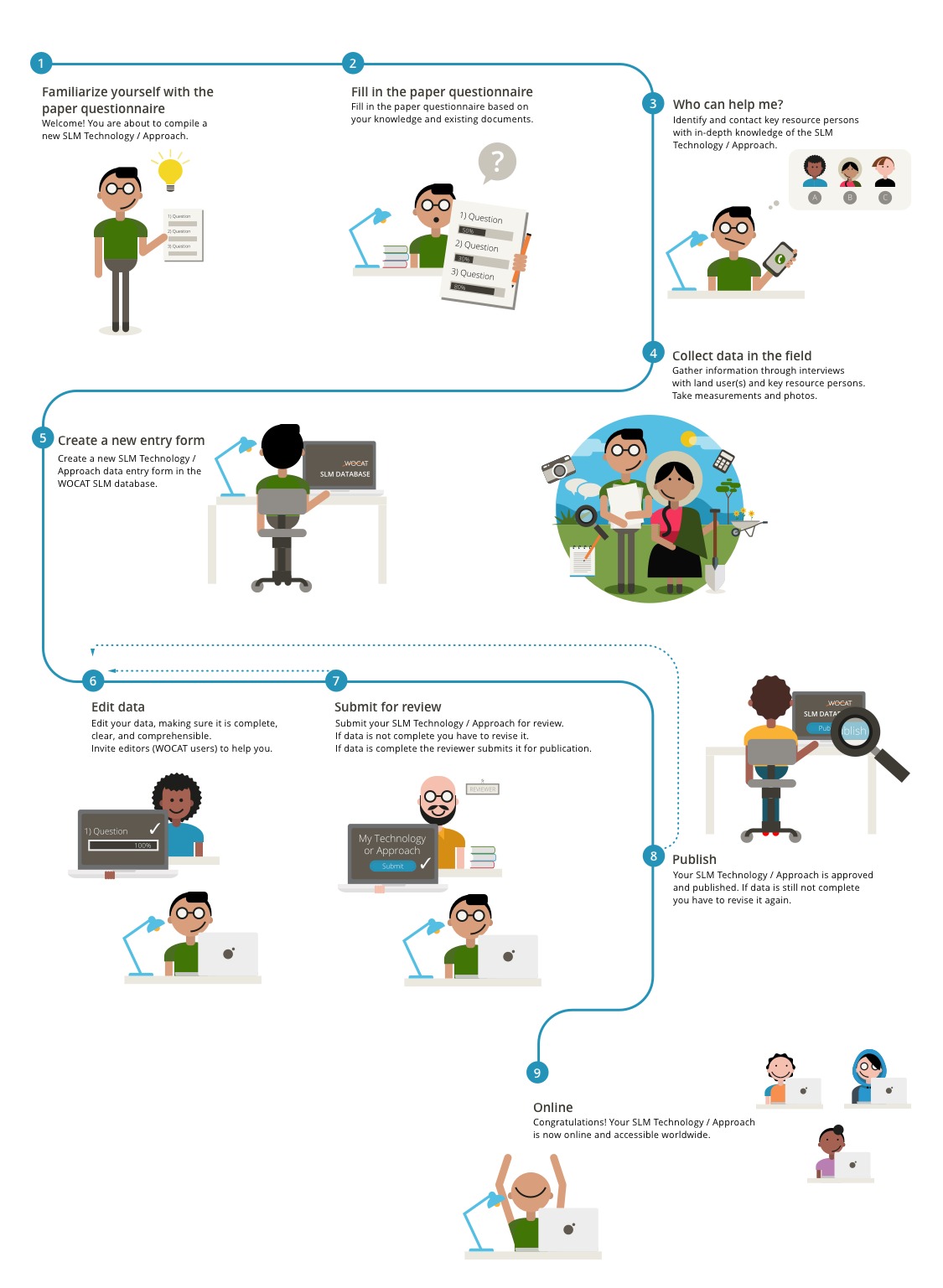 Answer all questions. If precise data are not available, we ask you to provide a best estimate based on your professional judgement. If certain questions are not applicable or not relevant, indicate “n/a”.General informationName of the SLM Technology (hereafter referred to as the Technology)Name: 	Locally used name: 	Country: 	Contact details of resource persons and institutions involved in the assessment and documentation of the TechnologyCompilerThe person who conducted the interviews, compiled the information, and filled in the questionnaire.Key resource person(s) Person(s) who provided most of the information documented in this questionnaire. These can be land users, SLM specialists (e.g. technical advisers, researchers), or any other persons. Note: Circles indicate a single-select question. Tick only one answer!1 Land user: the person/ entity who implements/ maintains the Technology. The term land user may refer to individual small- or large-scale farmers, groups (gender, age, status, interest), cooperatives, industrial companies (e.g. mining), government institutions (e.g. state forest), etc.Indicate further resource persons who have provided information on the Technology (if relevant): Last name: 	 First name(s): 	  Ms.  Mr.Name of the institution(s) that facilitated the documentation/ evaluation of the Technology (if relevant):	……………………….Name of project that facilitated the documentation/ evaluation of the Technology (if relevant): 	………………………….Note: You may upload the logo(s) of your institution/ project to the WOCAT database.Conditions regarding the use of data documented through WOCATThe compiler and key resource person(s) accept the conditions regarding the use of data documented through WOCAT: 
  Yes                No   Note: If you do not accept the conditions regarding the use of data documented through WOCAT, you will not be able to enter and edit data in the WOCAT database.Conditions regarding the use of data documented through WOCAT Data captured through WOCAT questionnaires will be entered, edited, and stored in the WOCAT online database by the compiler or a data entry person assigned by the compiler. Overall responsibility for compilation and data quality lies with the compiler. The names of the compiler, resource persons, and data entry person will appear next to the data in the database as well as in any compilation or publication of the documented Technology. Data stored in the WOCAT database are open access.Data are made available for users under the Creative Commons Attribution-NonCommercial-ShareAlike 3.0 Unported License.You are free to:Share — copy and redistribute the material in any medium or format Adapt — remix, transform, and build upon the material The licensor cannot revoke these freedoms as long as you follow the following license terms:Attribution — You must give appropriate credit, provide a link to the license, and indicate if changes were made. Non-commercial — You may not use the material for commercial purposes. ShareAlike — If you remix, transform, or build upon the material, you must distribute your contributions under the same license as the original. No additional restrictions — You may not apply legal terms or technological measures that legally restrict others from doing anything the license permits. Full license terms: http://creativecommons.org/licenses/by-nc-sa/3.0/legalcodeDeclaration on sustainability of the described TechnologyWOCAT questionnaires focus on the documentation and assessment of SLM practices. However, the questionnaires can also be used to describe a non-sustainable land management practice if you wish to compare this practice with specific SLM Technologies and/ or Approaches. Does the Technology have adverse effects on land degradation, so that it cannot be declared a sustainable land management technology? Yes        NoComments: 	Reference to Questionnaire(s) on SLM Approaches (documented using WOCAT)To correctly understand the implementation of the Technology, the associated SLM Approach must be described. Name the corresponding Approach and its compiler below, and make sure that a link is created in the database.Description of an SLM TechnologyAn SLM Technology is a practice applied in the field that controls land degradation and/ or enhances productivity. This questionnaire was designed to document a single SLM Technology and cannot be used to assess an entire farm.An SLM Technology may consist of one or several SLM measures (agronomic, vegetative, structural, and management measures); e.g. terraces combined with grass strips and contour ploughing.The Technology you are documenting should be specific to a certain context. It should cover a homogeneous set of conditions, both natural (biophysical, i.e. altitudinal zone) and human (socio-economic, i.e. land tenure management). Site-specific information: Information provided in this questionnaire should strictly refer to the sites that were assessed/ analysed during the documentation of the Technology (e.g. through interviews with land users, field surveys, etc.), even if the Technology is applied or applicable to a wider area. Short description of the Technology Summarize the Technology in 1-2 sentences. Make sure this short description is precise and contains relevant keywords.  It is the lead text of this documentation and provides an important basis for searching the database.Detailed description of the Technology The detailed description should provide a concise but comprehensive picture of the Technology to outsiders. It should therefore address key questions such as: (1) What are the main characteristics/ elements of the Technology (including technical specifications)? (2) Where is the Technology applied (natural and human environment)?  (3) What are the purposes/ functions of the Technology? (4) What major activities/ inputs are needed to establish/ maintain the Technology? (5) What are the benefits/ impacts of the Technology? (6) What do land users like/ dislike about the Technology? The description should ideally be 2,500-3,000 characters in length; the absolute maximum is 3,500 characters. Additional, more detailed descriptions may be uploaded to the database as separate documents. We suggest filling in the description at the beginning, and revising it once you have completed the questionnaire.Photos of the Technology Provide photos showing an overview and details of the Technology. Provide at least two digital files (JPG, PNG, GIF), i.e. files from a digital camera or scans from prints, negative films, or slide films. Photos should be of high quality/ high resolution and not manipulated or distorted. An explanation (description) is required for each photo submitted! Photos should match the description given in 2.2 and help illustrate the technical drawing in 4.1. Where appropriate, photos should depict the situation before and after or with and without SLM measures. Good photos are crucial for understanding and illustrating the main features of the Technology.General remarks regarding photos: 	Example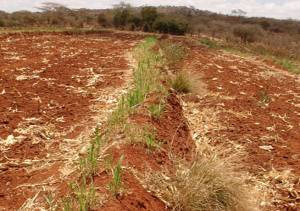 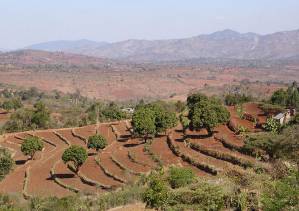 Overview (left): Fanya juu terraces with grass strips on the risers developed into bench terraces
Detail (right): Fanya juu bund in a maize field after harvest: Napier grass on the upper part of the bund, and maize residues in the ditch below. (Photos: Machakos, Kenya; H.P. Liniger)Videos of the TechnologyIf video files presenting the Technology are available, upload them to a public platform (e.g. vimeo.com, youtube.com) and indicate a link and a short description for each file in the table below. Videos on vimeo.com can be linked directly to the WOCAT database. For videos on youtube.com please insert the URL in the comments section. Country/ region/ locations where the Technology has been applied and which are covered by this assessment The described Technology might be applied in various sites. However, restrict information given in this questionnaire to only those sites that have been assessed/ analysed in the documentation process (through field visits, interviews with respective land users, reports, etc.). Do not include other sites where the same Technology is applied but no data have been collected.Country: .................................................  	Region/ State/ Province: .........................................................................Further specification of location (e.g. municipality, town, etc.), if relevant::  ..............................................................Number of sites considered/ analysed in the documentation of this Technology:  single site  	  2-10 sites  	  10-100 sites  	  100-1,000 sites  	  > 1,000 sites  Site: A site can be a single plot or a larger area managed by individuals or a community, or a place where specific infrastructure has been implemented (e.g. dam).Note: Circles indicate a single-select question. Select only one answer!Geo-referenced information (coordinates) of the sites where the Technology was documented (reference sites): Add a point for each site that was considered/ analysed in the documentation of this technology. If more than 10 sites were considered, select and add a point for those that are most representative. The coordinates must be in decimal degrees of the "Latitude, Longitude" format, e.g. 46.9526, 7.4352Use the following link to convert from degrees, minutes, and seconds to decimal degrees: http://www.latlong.net
Comments: 	Specify the spread of the Technology: evenly spread over an area (e.g. mulching, series of terraces, afforestation, micro-catchments)  applied at specific points/ concentrated on a small area (e.g. a water harvesting dam in a waterway or a water borehole for water provision)If the Technology is evenly spread over an area, specify area covered (in km2):  	1 ha = 10’000m²; 1 km² = 100 haIs/ are the technology site(s) located in a permanently protected area? 	 Yes  No Date of implementationIndicate year of implementation: ……………………………………If precise year is not known, indicate approximate date:   less than 10 years ago (recent)  	  10-50 years ago  	   more than 50 years ago (traditional)Introduction of the Technology	Several answers possible.Specify how the Technology was introduced:The terms traditional and innovation refer to the land users’ own technologies. Traditional systems cover technologies that have been in use for generations, recent innovations have been developed more recently by innovative land users in response to changing circumstances. Use “other” when the Technology does not fit any of the given categories and specify why it does not fit.Classification of the SLM TechnologyMain purpose(s) of the TechnologySeveral answers possible. Maximal 5 answers possible.	Current land use type(s) where the Technology is appliedSee definitions of land use, land use types, and subcategories below. Use the definitions given in this document, even if they differ from your own/ national definitions.Is land use mixed within the same land unit (following ICRAF definitions)? 1Mixed land use: a mixture of crops, grazing, and trees within the same land unit, e.g. agroforestry, agro-silvopastoralism.  Yes  No If yes, specify mixed land use in an agroforestry system (crops/ grazing/ trees):  Agrosilviculture  (e.g. cropland and trees)  Agrosilvipastoral (crops + pasture/animals + trees).  Silvipastoral (trees and pasture/animals)Comments: 	Choose from the land use types and subcategories listed below.Land use: the human activities that are directly related to land, either by making use of its resources or by having an impact on it.Land cover: vegetation (natural or planted) or man-made structures (buildings, etc.) that cover the surface of the soil.Land use typesLand use before the implementation of the Technology?Has land use changed due to the implementation of the Technology?  No (Skip questions below and continue with question 3.4) Yes (Please fill out the questions below with regard to the land use before implementation of the Technology)Is land use mixed within the same land unit (e.g. agroforestry)? 1Mixed land use: a mixture of crops, grazing and trees within the same land unit, e.g. agroforestry, agro-silvopastoralism.  Yes  No If yes, specify mixed land use (crops/ grazing/ trees):  Agroforestry  (e.g. cropland and trees)  Agro-pastoralism (e.g. cropland and grazing land, incl. seasonal change between crops and livestock)  Agro-silvopastoralism (e.g. cropland, grazing land and trees, incl. seasonal change between crops and livestock)  Silvo-pastoralism (e.g. forest and grazing land)Water supplyWater supply for the land on which the Technology is applied:  rainfed	  mixed rainfed–irrigated	  full irrigation	  other (e.g. post-flooding): ………………Comment: 	Rainfed: crop establishment and development is completely determined by rainfall.Mixed rainfed–irrigated: the application of a limited amount of water to the crop when rainfall fails to provide sufficient water for plant growth, to increase and stabilize yield; the additional water alone is inadequate for crop production.Full irrigation: any of several means of an artificial regular supply of water, in addition to rain, to the crop(s).Post-flooding: after rainwater has naturally flooded the field (e.g. in Wadis, riverbanks), the water infiltrated into the soil is used intentionally as a water reserve for crop cultivation. The crop(s) use(s) this water reserve for establishment.SLM group to which the Technology belongsAssign the described Technology to one of the following SLM groups. If this is not possible, select several (max. 3) groups to represent the Technology:  natural and semi-natural forest management  forest plantation management  agroforestry  windbreak/ shelterbelt  area closure (stop use, support restoration)  rotational system (crop rotation, fallows, shifting cultivation)  pastoralism and grazing land management  integrated crop–livestock management  improved ground/ vegetation cover  minimal soil disturbance  integrated soil fertility management  cross-slope measure  integrated pest and disease management (incl. organic agriculture)  improved plant varieties/ animal breeds  water harvesting  irrigation management (incl. water supply, drainage)  water diversion and drainage  surface water management (spring, river, lakes, sea, riparian zone, riverbanks, seashore, lakeshore, spring shed)  groundwater management  wetland protection/ management  waste management/ waste water management  energy efficiency   beekeeping, aquaculture, poultry, rabbit farming, silkworm farming, etc.  home gardens  ecosystem-based disaster risk reduction   post-harvest measures  other (specify): 	SLM measures comprising the TechnologyUse the SLM measures and subcategories listed below. Several answers possible.Specify tillage system (if relevant):       no tillage         reduced tillage (> 30% soil cover)     
 full tillage (< 30% soil cover)Specify residue management (if relevant):         burned       grazed      collected       retainedComments/ remarks: 	SLM measures – the constituents of a TechnologySLM measures fall into five categories: agronomic, vegetative, structural, management, and other. Measures are components of Technologies. Each Technology is made up of one or – very commonly – a combination of measures: For instance, terraces – a typical structural measure – are often combined with other measures, such as grass on the risers for stabilization and fodder (vegetative measure), or contour ploughing (agronomic measure). Main types of land degradation addressed by the TechnologyLand degradation: Degradation of land resources, including soils, water, vegetation, and animals. Use the degradation types and subcategories listed below. Several answers possible. Detailed information on the causes of land degradation may be documented using the WOCAT Mapping Tool.Select degradation type	Select one or more subcategories/ codes (see definitions below), and specify:  soil erosion by water		  soil erosion by wind		  chemical soil deterioration		  physical soil deterioration		  biological degradation		  water degradation		  other	Specify: 	Comments/ remarks (e.g. human-induced and natural causes of degradation): 	……………………………………...	………………………………………………………………………………………………………………………...Degradation typesW: Soil erosion by waterWt	Loss of topsoil/ surface erosion: even removal of topsoil, sheet and interrill erosionWg	Gully erosion/ gullying: Removal of soil along drainage lines by surface runoff, creating deep channels (more than 30 cm deep)Wm	Mass movements/ landslides: the downward falling or sliding of a mass of earth, debris, or rock on a slope (includes mudflows and rockfalls); also called landslipWr	Riverbank erosion: the wearing away of the banks of a stream or riverWc	Coastal erosion: loss or displacement of land along the coastline due to the action of waves, currents, or tides, leading to landward retreat of the shorelineWo	Offsite degradation effects: deposition of sediments, downstream flooding, siltation of reservoirs and waterways, and pollution of water bodies with eroded sedimentsE: Soil erosion by windEt 	Loss of topsoil: uniform displacementEd 	Deflation and deposition: uneven removal of soil materialEo 	Offsite degradation effects: covering of the terrain with windborne sand particles from distant sources (“overblowing”)C: Chemical soil deteriorationCn 	Fertility decline and reduced soil organic matter content (not caused by erosion): e.g. leaching, soil fertility mining, nutrient oxidation, and volatilization (N)Ca	Acidification: lowering of the soil pHCp	Soil pollution: contamination of the soil with toxic materialsCs	Salinization/ alkalinization: a net increase in salt content of the (top)soil, leading to productivity declineP: Physical soil deteriorationPc	Compaction: deterioration of soil structure by trampling or through weight and/ or frequent use of machinery Pk	Slaking and crusting: clogging of pores with fine soil material and development of a thin impervious layer at the soil surface obstructing the infiltration of rainwaterPi	Soil sealing: covering of the ground by an impermeable material (e.g. construction, mining, roads, etc.)Pw	Waterlogging: effects of human-induced water saturation of soils (excluding paddy fields)Ps	Subsidence of organic soils, settling of soil: downward motion of soil surface, e.g. due to drainage of organic soilsPu	Loss of bio-productive function due to other activities B: Biological degradationBc	Reduction of vegetation cover: increase of bare/ unprotected soilBh	Loss of habitats: decreasing vegetation diversity (fallow land, mixed systems, field borders), increased fragmentation of habitatsBq	Quantity/ biomass decline: reduced vegetative production for different land useBf	Detrimental effects of fires (includes low/ high severity of fires): on forest (e.g. slash and burn), bushland, grazing land, and cropland (burning of residues) Bs	Quality and species composition/ diversity decline: loss of natural species, land races, palatable perennial grasses; spreading of invasive, salt-tolerant, unpalatable, species/ weedsBl	Loss of soil life: decline of soil macro-organisms and micro-organisms in quantity and qualityBp	Increase in pests/ diseases, loss of predators: reduction in biological controlH: Water degradation Ha	Aridification: decrease in average soil moisture content Hs	Change in quantity of surface water: change in flow regime (flood, peak flow, low flow, drying up of rivers and lakes)Hg	Change in groundwater/ aquifer level: reduction in groundwater table due to over-exploitation or lower recharge of groundwater; or increase in groundwater table resulting in waterlogging and/ or salinization Hp	Decline in surface water quality: increased sediments and pollutants in freshwater bodies due to point pollution and land-based pollution Hq	Decline in groundwater quality: due to pollutants infiltrating into the aquifersHw 	Reduction in the buffering capacity of wetland areas to cope with flooding and pollutionPrevention, reduction, or restoration of land degradation Comments/ remarks: 	Explanation of terms used abovePrevent (avoid): the use of good land management practices on land that may be prone to land degradation. They maintain natural resources and their environmental and productive functions.Reduce: interventions intended to reduce ongoing degradation and/ or halt further degradation. They start improving natural resources and their functions. Impacts tend to be noticeable in the short to medium term.Rehabilitate/ restore land / reverse degraded land: required when the land is already degraded to such an extent that the original use is no longer possible, and land has become practically unproductive. Here, longer-term and more costly investments are needed to show any impact.Adapt: applied when rehabilitation/ restoration of the original state of the land is no longer possible or requires resources beyond the means of land users. This means the state of land degradation is “accepted”, but land management is adapted to suit the degradation (e.g. adapting to soil salinity by introducing salt-tolerant plants).Technical specifications, implementation activities, inputs, and costsTechnical drawing of the Technology Please provide a comprehensive and detailed drawing (including dimensions) of the Technology and indicate technical specifications, measurements, spacing, gradient, etc. You can also provide several drawings showing (a) a temporal sequence of operations or (b) different elements or details of the Technology. Alternatively, you can provide one or several photographs with technical specifications drawn and/ or written onto the photograph(s). Include as much technical information as possible on the drawings or photographs.Keep the drawing simple and schematic. The technical drawing is crucial for understanding the Technology! Scan the drawing and upload the scan. Supported file types: PDF, JPG, PNG, maximum file size: 3 MB.Technical drawings should not be extreme landscape or portrait formats. Square format is ideal.The first three uploaded technical drawings will appear in the summaryTechnical drawings should contain only symbols and/or numbers, but no text. Any text accompanying the drawing should be entered into the next field, where it can be translated into other languages.Author: 	 Date: 	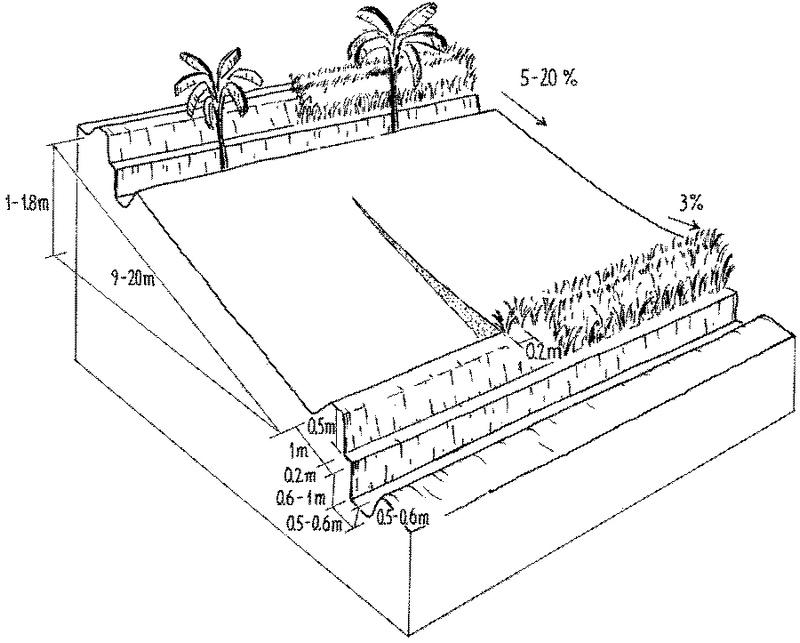 Summarize technical specifications, e.g.Dimensions (height, depth, width, length) of structures or vegetative elements Spacing between structures or plants/ vegetative measuresVertical intervals structures or vegetative measuresSlope angle (before and after implementation of the Technology)Lateral gradient of structuresCapacity of dams, ponds, etc.Catchment area and beneficial area of dams, ponds, other water harvesting systemsConstruction material usedSpecies usedQuantity/ density of plants (per ha)General information regarding the calculation of inputs and costsNotes on implementation, inputs, and costs:It may be difficult to determine the costs of a Technology. Nevertheless, we ask you to give your best estimate!Please distinguish between initial establishment/ initial investment (e.g. construction, initiation, animals) and maintenance/ recurrent annual activities.All costs should be calculated based on market prices. If labour is provided by land users themselves, indicate the equivalent cost of hired labour. If inputs are provided/ produced by land users themselves, indicate the equivalent market price.Exclude costs of awareness creation, planning, training, research, and financial/ material support (these will be addressed in the Approach questionnaire).If the objective is to compare two situations, i.e. the situation after/ with SLM measures (e.g. conservation agriculture) and the situation before/ without SLM measures (e.g. conventional agriculture), fill in two questionnaires.Preferably, activities, inputs, and costs should be calculated per area on which the Technology is applied. If you use a local area unit, indicate conversion factor between local unit and hectares. Include not only the area that is immediately covered by SLM measures (e.g. the area covered by stone walls, tree lines, ditches) but also the area that is affected/ protected by the SLM measures (e.g. the area between stone walls, tree lines, ditches).Alternatively, if it is not possible to calculate activities, inputs, and costs per area, they may be calculated per unit (e.g. a dam, an animal watering point, an energy saving stove) or per length (e.g. 10 metres of stone line)Specify how costs and inputs were calculated   per Technology area   indicate size and area unit: ……………………… (e.g. 24 acres, 4.5 hectares)	If using a local area unit, indicate conversion factor: 1 hectare =…………… (e.g. 1 hectare = 2.47 acres)Refer to area specified in 2.5. For conversions between local and metric units we recommend using an online unit converter, e.g. http://unitconverters.net/ Technology area: e.g. area of terraced cropland, area closed for natural regeneration, area used for rotational grazing, etc   per Technology unit:  specify unit: …………………….. (e.g. watering point, energy saving stove, stone line)	specify dimensions of unit (if relevant): ………….. (e.g. stone lines: 250 m, dam: 20,000 m3)Technology unit: e.g. watering point, energy saving stove, stone lineSpecify currency used for cost calculations:   US Dollars          other/ national currency (specify): ........................You can use US Dollars (USD) or any other national currency. Indicate all costs using the same currency. If possible, use three-letter ISO currency codes.Indicate exchange rate from USD to local currency (if relevant): 1 USD =...................................   Indicate average wage cost of hired labour per day: …………………………….Establishment activitiesList establishment activities for the Technology (in sequence) and indicate timing1 Timing: time during which activity is carried out, e.g. month or season, or “after harvest of crops”, “before onset of rains”, etc.Comments: 	Costs of inputs needed for establishmentNote: Costs and inputs specified below should refer to the Technology area/ Technology unit defined in 4.2 and to the activities listed in 4.3. Use the currency indicated in 4.2. Figures reflect the situation at the time of recording the data.If possible, break down the costs of establishment according to the following table, specifying inputs and costs per input. 2 Specify inputs:Labour includes total person-days, be they paid or unpaid (e.g. contributed by non-hired family members). Under “Costs per unit”, indicate daily wage for hired labour. If relevant, differentiate between skilled and unskilled labour. Equipment includes tools, machine hours, animal traction, etc. Cost calculation for machine hours and animal traction should be based on hiring costs – even if the machinery/ animals are owned by the land user. Plant material includes seeds, seedlings, cuttings, etc. Fertilizers and biocides: compost/ manure, inorganic fertilizer, herbicides, pesticides, etc.Construction material includes timber, stones, earth, cement, pipes, tanks, etc.3 Unit: person-days, kg, litres, pieces, lump sum, etc.4 Costs borne by land users: The percentage of costs that land users contribute. Specify for each input. E.g. if they receive fertilizers for free from a supporting agency, indicate Fertilizer = 0%. If land user provide all labour force, without receiving any reward or subsidies, indicate Labour = 100%. For inputs that are fully paid or provided by external entities, always enter 0%. If you are unable to break down the costs, give an estimate of the total costs of establishing the Technology: 	If land users bore (covered) less than 100% of the costs, indicate who covered the remaining costs: 	Comments: 	Maintenance/ recurrent activitiesList maintenance/ recurrent activities for the Technology (in sequence) and indicate timing1 Timing: time during which activity is carried out, e.g. month or season, or “after harvest of crops”, “before onset of rains”, etc.2 Frequency: e.g. annually, each cropping season, etc.Comments: 	Costs of inputs and recurrent activities needed for maintenance (per year)Note: Costs and inputs specified below should refer to the Technology area/ Technology unit defined in 4.2 and to the activities listed in 4.5. Use the currency indicated in 4.2.If possible, break down the costs of maintenance according to the following table, specifying inputs and costs per input. 3 Specify inputs:Labour includes total person-days, be they paid or unpaid (e.g. contributed by non-hired family members). Under “Costs per unit”, indicate daily wage for hired labour. If relevant, differentiate between skilled and unskilled labour. Equipment includes tools, machine hours, animal traction, etc. Cost calculation for machine hours and animal traction should be based on hiring costs – even if the machinery/ animals are owned by the land user. Plant material includes seeds, seedlings, cuttings, etc. Fertilizers and biocides includes compost/ manure, inorganic fertilizer, herbicides, pesticides, etc.Construction material includes timber, stones, earth, cement, pipes, tanks, etc.4 Unit: person-days, kg, litres, pieces, lump sum etc. 5 Costs borne by land users: The percentage of costs that land users contribute. Specify for each input. E.g. if they receive fertilizers for free from a supporting agency, indicate Fertilizer = 0%. If land users provide the entire labour force, without receiving any reward or subsidies, indicate Labour = 100%. For inputs that are fully paid or provided by external entities, always enter 0%. If you are unable to break down the costs, give an estimate of the total costs of maintaining the Technology: 	If land users bore (covered) less than 100% of costs, indicate who covered the remaining costs: 	Remarks/ comments: 	Most important factors affecting costsNatural and human environmentGive details of the natural (biophysical) conditions where the Technology is applied. Make specific reference to the sites where the documented Technology has been assessed and analysed. Tick one box per question only, except for slope and soil parameters (see indications below). Use comment sections to specify your answers and provide additional information.Note: Some of the environmental conditions (e.g. slope angle, soil characteristics, water quality/ availability, etc.) may change as a result of the Technology. However, you are requested to describe the conditions as they were without any impact of sustainable land management. In exceptional cases, certain questions might not be relevant for the Technology. In such cases, skip the question but use the comment sections to explain why you are skipping it.Use the definitions given in this document, even if they deviate from your own/ national definitions (e.g. slope, soil depth, etc.)ClimateTick no more than two answers per question.TopographyTick no more than two answers per question.Indicate if the Technology is specifically applied in 		 convex situations1 		 concave situations2		 not relevant1Convex: ridge (diversion of water flow) 2Concave: depression (conversion of water flow)Comments and further specifications on topography (e.g. exact altitude and slope angles of the evaluated sites): 	SoilsThe following parameters are based on FAO standards. Tick no more than two answers per question.1Soil depth on average: Distance from top to parent material.Water availability and qualityOne answer per question.Water quality refers to:  ground water  surface water  both ground and surface waterIs water salinity a problem?  Yes    No    Specify: …………………………………………………………....Does flooding of the area occur?        Yes   No   If yes: frequently          episodically  Comments and further specifications on water quality and quantity (e.g. seasonal fluctuations, source of pollution) 	BiodiversityIndicate the state of biodiversity in the analysed sites relative to your region/ country standards. One answer per question.Comments and further specifications on biodiversity: 	1Species diversity: a measure of diversity within an ecological community that incorporates both species richness (the number of species in a community) and the evenness of species’ abundance; species include all fauna and flora above ground and in the soil (modified from eoearth.org)2Habitat diversity: refers to the variety or range of habitats in a given region, landscape, or ecosystem (modified from oecd.org)Characteristics of land users applying the TechnologySpecify the characteristics of the average/ typical land users who apply the Technology. Indicate characteristics relative to your region/ country standards. Tick no more than two answers per question.1 Off-farm income: Income other than from the use of cropland, grazing land, forest, and mixed land (e.g. from business, trade, manufacturing, industry, pension, remittances).2 Relative level of wealth: Use local instead of international standards.3 Individuals or groups: Indicate if land users apply the technology as individuals or as members of a specific group/ company.4Gender: Indicate gender of persons using the land.Indicate other relevant characteristics of the land users (e.g. migration, population density, etc.): 	Average area of land owned, leased or used (with user rights) by land users applying the Technology Indicate the total area owned or leased by land users, including land on which no Technology is applied. Tick no more than two answers per question.Land ownership, land use rights, and water use rightsTick no more than two answers per question.Are land use rights based on a traditional legal system?Comments: 	1Land ownership refers to the type of entity possessing the land, whereas land use rights refer to the type of entity with a right to access the land2Land use rights/ water use rights:Open access: means free for allCommunal (organized): means subject to community-agreed management rulesLeased: right to use land for a limited period of time against payment (contract)Individual: right of use pertains to single userAccess to services and infrastructureComments: …………………………………………………………………..……………………………………..……………………………………..……………………………………..……………………………………..……………………………………..……………………………………..……………………Impacts and concluding statementsAssess relevant impacts in the table below. If data based on measurements are not available, give your best estimate. Negligible means “no significant benefit nor disadvantage”. Make use of the “Quantify before SLM/ after SLM” and “Comments/ specify” columns to show evidence and justify your selection as far as possible. Choose adequate indicators to quantify impacts (e.g. t/ha for crop production, coliform measurement for water quality, etc.). Even if a 10% increase (e.g. in yield) might be judged as a great improvement, please nonetheless tick the category “Slightly positive (+5-20%)”, and use “Comments” to explain. Only indicate “Quantify (before/ after)” if impacts were measured in the field or determined by means of a survey. Impacts that are not ticked are considered “not relevant” or “not applicable”.On-site:	the area to which the Technology is applied.Off-site: areas that are adjacent to or further away the on-site area.On-site impacts the Technology has shown1 	Downstream flooding and downstream siltation can be desired or undesired. Please specify in comments column and indicate whether an increase is positive or negative.Specify assessment of off-site impacts (measurements): 	Exposure and sensitivity of the Technology to gradual climate change and climate-related extremes/ disasters (as perceived by land users)  Indicate gradual changes in climate and climate-related extremes as observed by land users in the last 10 years (trend). Note: for a more detailed assessment, fill in questionnaire module on climate change adaptation.Several answers possible.1 	For temperate, boreal, and polar/ arctic climate choose:  winter, spring, summer, and autumn;	For tropics and subtropics choose: wet/ rainy season, dry season.2	 Source: Disaster Category Classification and Peril Terminology for Operational Purposes. CRED and Munich RE. 2009. Working Paper. ‘Rainstorm’ was added to replace ‘generic (severe) storm’, hailstorm was added, and the disaster subtypes ‘rockfall’, ‘subsidence’ and ‘animal stampede’ were left outComments: 	Cost-benefit analysisRefer to questions 4.4 and 4.6 (where costs for establishment and maintenance have been specified).How do the benefits compare with the establishment costs (from the land user’s perspective)?How do the benefits compare with the maintenance/ recurrent costs (from the land user’s perspective)?Short term: 1-3 years;    long term: 10 yearsComments: 	Adoption of the TechnologyNote: For information on adoption barriers and adoption drivers (motivation of land users to implement the Technology), refer to the WOCAT Questionnaire on SLM Approaches.How many land users in the area have adopted/ implemented the Technology?Area: Refer to the country/ region/ locations defined in 2.5 and to the land use types described in 3.2.   single cases/ experimental	  1-10%	  10-50% 	  more than 50%
If available, quantify (no. of households and/ or area covered): 		Of all those who have adopted the Technology, how many have did so spontaneously, i.e. without receiving any material incentives/ payments?              0-10%              10-50%              50-90%              90-100%Comments: 	AdaptationAdaptation: recent modifications made by land users to suit local context and changing conditions (Source: WOCAT).Only one answer possible.	Has the Technology been modified recently to adapt to changing conditions?  No  YesIf yes, indicate to which changing conditions it was adapted:	Only one answer possible.				   climatic change/ extremes   changing markets    labour availability (e.g. due to migration)   other (specify): ………………………………………………………………………………………Specify adaptation of the Technology (design, material/ species, etc.)Strengths/ advantages/ opportunities of the Technology Give a concluding statement about the Technology. Differentiate between the perspectives of land users and key resource persons. 1 Land user: the person/ entity who implements/ maintains the Technology, including individual small-  or large-scale farmers, groups (gender, age, status, interest), cooperatives, industrial companies (e.g. mining), government institutions (e.g. state forest), etc.Weaknesses/ disadvantages/ risks of the Technology and ways of overcoming themReferences and linksIndicate sources of information used for the compilation of information in this questionnaire.Methods/ sources of informationWhich of the following methods/ sources of information were used? Several answers possible.					        Specify (e.g. number of informants):  field visits, field surveys			  interviews with land users			  interviews with SLM specialists/ experts			  compilation from reports and other existing documentation			  other (specify): 				Date of data collection (in the field)?  ………………………………………Comments: 	References to available publicationsList relevant publications relating to the Technology (reports, manuals, training materials, case studies, etc.). Upload the publications that are available as soft copies to the database.Links to relevant information that is available online (e.g. publications, reports, videos, etc.)Title/ description 	            URLGeneral comments (e.g. feedback on the questionnaire or database, or general remarks.) ANNEXLUT lists (WOCAT IPCC combined) Last name: 	 First name(s): 	  Ms.  Mr.Last name: 	 First name(s): 	  Ms.  Mr.Name of institution: 	Name of institution: 	Name of institution: 	  Country: 	  Country: 	Phone no. 1: 	  Phone no. 2 (mobile) 	  Phone no. 2 (mobile) 	E-mail 1: 	  E-mail 2: 	  E-mail 2: 	Specify the key resource person 1:      Land user1          SLM specialist/ technical adviser      Co-compiler:       other (specify): …………………………………. Is the key resource person a registered or a non-registered WOCAT user?  Registered user   Non-registered userWOCAT recommends that important key resource persons of this dataset be registered in the WOCAT database/ website. That way they remain contactable for inquiries. Their contact data will only be accessible to registered WOCAT users.Specify the key resource person 1:      Land user1          SLM specialist/ technical adviser      Co-compiler:       other (specify): …………………………………. Is the key resource person a registered or a non-registered WOCAT user?  Registered user   Non-registered userWOCAT recommends that important key resource persons of this dataset be registered in the WOCAT database/ website. That way they remain contactable for inquiries. Their contact data will only be accessible to registered WOCAT users.Specify the key resource person 1:      Land user1          SLM specialist/ technical adviser      Co-compiler:       other (specify): …………………………………. Is the key resource person a registered or a non-registered WOCAT user?  Registered user   Non-registered userWOCAT recommends that important key resource persons of this dataset be registered in the WOCAT database/ website. That way they remain contactable for inquiries. Their contact data will only be accessible to registered WOCAT users.Last name: 	 First name(s): 	  Ms.  Mr.Last name: 	 First name(s): 	  Ms.  Mr.Name of institution: 	Name of institution: 	Name of institution: 	Name of institution: 	Country: 	Specify the key resource person 2:      Land user1          SLM specialist/ technical adviser      Co-compiler:       other (specify): …………………………………. Is the key resource person a registered or a non-registered WOCAT user?  Registered user   Non-registered userWOCAT recommends that important key resource persons of this dataset be registered in the WOCAT database/ website. That way they remain contactable for inquiries. Their contact data will only be accessible to registered WOCAT users.Specify the key resource person 2:      Land user1          SLM specialist/ technical adviser      Co-compiler:       other (specify): …………………………………. Is the key resource person a registered or a non-registered WOCAT user?  Registered user   Non-registered userWOCAT recommends that important key resource persons of this dataset be registered in the WOCAT database/ website. That way they remain contactable for inquiries. Their contact data will only be accessible to registered WOCAT users.Specify the key resource person 2:      Land user1          SLM specialist/ technical adviser      Co-compiler:       other (specify): …………………………………. Is the key resource person a registered or a non-registered WOCAT user?  Registered user   Non-registered userWOCAT recommends that important key resource persons of this dataset be registered in the WOCAT database/ website. That way they remain contactable for inquiries. Their contact data will only be accessible to registered WOCAT users.Last name: 	 First name(s): 	  Ms.  Mr.Last name: 	 First name(s): 	  Ms.  Mr.Name of institution: 	Name of institution: 	Name of institution: 	Country: 	Specify the key resource person 3:      Land user1          SLM specialist/ technical adviser      Co-compiler:       other (specify): …………………………………. Is the key resource person a registered or a non-registered WOCAT user?  Registered user   Non-registered userWOCAT recommends that important key resource persons of this dataset be registered in the WOCAT database/ website. That way they remain contactable for inquiries. Their contact data will only be accessible to registered WOCAT users.Last name: 	 First name(s): 	  Ms.  Mr.Name of institution: 	Name of institution: 	Country: 	Specify the key resource person 4:      Land user1          SLM specialist/ technical adviser      Co-compiler:       other (specify): …………………………………. Is the key resource person a registered or a non-registered WOCAT user?  Registered user   Non-registered userWOCAT recommends that important key resource persons of this dataset be registered in the WOCAT database/ website. That way they remain contactable for inquiries. Their contact data will only be accessible to registered WOCAT users.Specify the key resource person 4:      Land user1          SLM specialist/ technical adviser      Co-compiler:       other (specify): …………………………………. Is the key resource person a registered or a non-registered WOCAT user?  Registered user   Non-registered userWOCAT recommends that important key resource persons of this dataset be registered in the WOCAT database/ website. That way they remain contactable for inquiries. Their contact data will only be accessible to registered WOCAT users.Name of institution: 	Name of institution: 	Country: 	Name of SLM Approach:Compiler:Compiler:Filename of photo Caption, explanation of photoDate LocationName of photographerLink Comments, short descriptionDate LocationName of videographerName of location, name of land user, etc.LatitudeLongitude   as part of a traditional system Comments (type of project, etc.) 	   through recent land users’ innovationComments (type of project, etc.) 	   during experiments/ research Comments (type of project, etc.) 	   through projects/ external interventionsComments (type of project, etc.) 	   other (specify): ………………………………..Comments (type of project, etc.) 	  improve production (crop, fodder, wood/ fibre, water, energy)  prevent (avoid), reduce land degradation; restore/rehabilitate land (reverse land degradation) (soil, water, vegetation)  conserve ecosystem  preserve/ improve biodiversity  create beneficial economic impact (e.g. increase income/ employment opportunities)  create beneficial social impact (e.g. reduce conflicts on natural resources, support marginalized groups)  reduce risk of disasters (e.g. droughts, floods, landslides)  adapt to climate change/ extremes and its impacts (e.g. resilience to droughts, storms)  mitigate climate change and its impacts (e.g. through carbon sequestration)  other purpose (specify): 	……………………………………………………………………………………………Select land use type Usually one, max. 2 answersSelect land use type Usually one, max. 2 answersSelect one or more subcategories Several answers possibleSpecify species, products, services, etc. Only one tick possible Several answers possible  Cropland  Cropland Annual cropping	 Perennial cropping	 Tree and shrub cropping	 other (specify): Specify crops: 	See Annex Number of growing seasons per year: 1 2 3Is crop rotation practised? Yes NoIs intercropping practised (The mixed cultivation of two or more crops in the same field)? Yes No  Grazing land  Grazing landExtensive grazing	 Nomadism	 Semi-nomadic pastoralism  Transhumant pastoralism	 RanchingIntensive grazing	 Cut-and-carry/ zero grazing	 Improved pasture   Other	 Other (specify): …………….Specify animal type: 	See Annex Is integrated crop-livestock management practised (crop and livestock farming combined and complementary)?  Yes, specify: ……………………………	 NoSpecify products and services for grazing land: 
	See Annex Animal populationSpecies 1: 	  Count: 	Species 2: 	  Count: 	Species 3: 	  Count: 	Species 3: 	  Count: 	  Forest/ woodlands  Forest/ woodlands (Semi-)natural forests/ woodlandsSpecify forest management type: Selective felling	 Clear felling	 Shifting cultivation	 Removal of deadwood or cuttings  Non-wood forest useSpecify natural forest type  (if relevant): 
	See Annex Tree plantation, afforestationSpecify origin and composition of species: Monoculture local variety Monoculture exotic variety Mixed varieties Specify plantation forest type (if relevant):Specify tree type(s): 	See Annex Are the trees specified deciduous or evergreen? deciduous mixed deciduous/ evergreen evergreenSpecify products and services: Timber	 Fuelwood	 Fruits and nuts	 Other forest products (honey, medicinal, etc.) Grazing/ browsing	 Nature conservation/protection	 Recreation/ tourism	 Protection against natural hazards	 other (specify): ...............................................  Settlements, infrastructure   Settlements, infrastructure  Settlements, buildings	 Traffic: roads, railways	 Energy: pipelines, power lines	 other (specify): 	Remarks:   Waterways, waterbodies, wetlands  Waterways, waterbodies, wetlands Drainage lines, waterways	 Ponds, dams	 Swamps, wetlands		 Rivers and riparian zone Lakes and lakeshores Sea and seashores other (specify): 	Main products/ services:  Mines, extractive industries  Mines, extractive industriesSpecify: 	Main products:	  Unproductive landSpecify: 	Remarks: 	 Protected areasSpecify: 	Remarks: 	  Other (specify): 	  Other (specify): 	Specify: 	Remarks: 	Main categoriesSubcategoriesCropland: land used for cultivation of crops (field crops, orchards)Ca: Annual cropping: land under temporary/ annual crops usually harvested within one, maximally two years (e.g. maize, paddy rice, wheat, vegetables, fodder crops).Cp: Perennial (non-woody) cropping: land under permanent (not woody) crops that may be harvested after 2 or more years, or where only part of the plants are harvested (e.g. sugar cane, banana, sisal, pineapple).Ct: Tree and shrub cropping: permanent woody plants with crops harvested more than once after planting and usually lasting for more than 5 years (e.g. orchard/ fruit trees, coffee, tea, grapevines, oil palm, cacao, coconut, fodder trees). If combined with annual and perennial crops or pastures/ grasslands, then indicate “mixed land use system”.Co: OtherGrazing land: land used for animal productionGe: Extensive grazing land: grazing on natural or semi-natural grasslands, grasslands with trees/ shrubs (savannah vegetation), or open woodlands for livestock and wildlife. Includes the following subcategories:Nomadism: people move with animals.Semi-nomadic pastoralism: animal owners have a permanent place of residence where they practice cultivation. Herds are moved to distant grazing grounds.Ranching: grazing within well-defined boundaries, movements cover smaller distances and management inputs are higher compared to semi-nomadism.Transhumant pastoralism: regular movements of herds between fixed areas in order to benefit from the seasonal variability of climates and pastures.Gi: Intensive grazing/ fodder production: improved or planted pastures for grazing/ production of fodder (for cutting and carrying: hay, leguminous species, silage etc.) not including fodder crops such as maize or cereals. These are classified as annual crops (see above). Intensive grazing can be subclassified into:Cut-and-carry/ zero grazing: carrying fodder to animals confined to a stall/ shed or another restricted area; in zero-grazing systems the livestock are not permitted to graze at any time.Improved pastures: pasture that is sown with a mixture of introduced grasses and legumes (can be fertilized and/ or inoculated with rhizobia to fix nitrogen).Go: OtherForests/ woodlands: land used mainly for wood production, other forest products, recreation, protection.Fn: Natural or semi-natural: forests mainly composed of indigenous trees, not planted by man.Selective felling.Clear felling: felling the whole forest at a time.Shifting cultivation: felling (harvesting) only certain valuable trees within a forest.Removal of deadwood or cuttings (but no cutting of trees).Non-wood forest use (e.g. fruit, nuts, mushrooms, honey, medicinal plants, etc.) .Fp: Plantations, afforestations: forest stands established by planting or/ and seeding in the process of afforestation or reforestation, windbreaks.Monoculture local variety.Monoculture exotic variety.Mixed varieties.Fo: Other: e.g. selective cutting of natural forests and incorporating planted species. Settlements, infrastructureSs: Settlements, buildings St: Traffic lines: roads, railwaysSe: Energy lines: pipelines, power linesSo: Other infrastructureWaterways, waterbodies, wetlandsWd: Drainage lines, waterwaysWp: Ponds, damsWs: Swamps, wetlandsWr: Rivers and riparian zoneWl: Lakes and lakeshoreWc: Sea and seashoresWo: Other waterwaysMines, extractive industriesI: Mines, extractive industriesIo: OtherUnproductive landU: Wastelands, deserts, glaciers, etc.Uo : OtherSelect land use type Usually one, max. 2 answersSelect land use type Usually one, max. 2 answersSelect one or more subcategories Several answers possibleSpecify species, products, services, etc. Only one tick possible Several answers possible  Cropland  Cropland Annual cropping	 Perennial cropping	 Tree and shrub cropping	 other (specify): Specify crops: 	See (Link to dropdown) Number of growing seasons per year: 1 2 3Is crop rotation practiced? Yes NoIs intercropping practiced? Yes No  Grazing land  Grazing landExtensive grazing	 Nomadism	 Semi-nomadic pastoralism  Ranching Transhumant pastoralism	Intensive grazing	 Cut-and-carry/ zero grazing	 Improved pasture   Other	 Other (specify): …………….Specify animal type: 	See (Link to dropdown) Is integrated crop-livestock management practiced?  Yes, specify: ……………………………	 NoSpecify products and services for grazing land: 
	See (Link to dropdown) Animal populationSpecies 1: 	  Count: 	Species 2: 	  Count: 	Species 3: 	  Count: 	Species 3: 	  Count: 	  Forest/ woodlands  Forest/ woodlands (Semi-)natural forests/ woodlandsSpecify forest management type: Selective felling	 Clear felling	 Shifting cultivation	 Dead wood/ prunings removal Non-wood forest useSpecify natural forest type  (if relevant): 
	See (Link to dropdown) Tree plantation, afforestationSpecify origin and composition of species: Monoculture local variety Monoculture exotic variety Mixed varieties Specify plantation forest type (if relevant):Specify tree type(s): 	See (Link to dropdown) Are the trees specified deciduous or evergreen? deciduous mixed deciduous/ evergreen evergreenSpecify products and services: Timber	 Fuelwood	 Fruits and nuts	 Other forest products (honey, medicinal, etc.) Grazing/ browsing	 Nature conservation/protection	 Recreation/ tourism	 Protection against natural hazards	 other (specify): ...............................................  Settlements, infrastructure   Settlements, infrastructure  Settlements, buildings	 Traffic: roads, railways	 Energy: pipelines, power lines	 other (specify): 	Remarks:   Waterways, waterbodies, wetlands  Waterways, waterbodies, wetlands Drainage lines, waterways	 Ponds, dams	 Swamps, wetlands		 other (specify): 	Main products/ services:  Mines, extractive industries  Mines, extractive industriesSpecify: 	Main products:	  Unproductive landSpecify: 	Remarks: 	  Other (specify): 	  Other (specify): 	Specify: 	Remarks: 	Natural and semi-natural forest management: encompasses administrative, legal, technical, economic, social, and environmental aspects of the conservation and use of forests.Forest plantation management: plantation forests comprise even-aged monocultures and are established primarily for wood and fibre production. They are usually intensively managed and have relatively high growth rates and productivity.Agroforestry: integrates the use of woody perennials with agricultural crops and/ or animals for a variety of benefits and services, including better use of soil and water resources; multiple fuel, fodder, and food products; and habitat for associated species.Windbreak: or shelterbelt is a plantation usually made up of one or more rows of trees or shrubs planted in such a manner as to provide shelter from the wind and to protect soil from erosion. They are commonly planted around the edges of fields on farms.Area closure (stop use, support restoration): enclosing and protecting an area of degraded land from human use and animal interference, to permit natural rehabilitation, enhanced by additional vegetative and structural conservation measures.Rotational systems (crop rotation, fallows, shifting cultivation): The successive cultivation of different crops in a specified order on the same fields. letting it fallow for a period of time. Shifting cultivation is an agricultural system in which plots of land are cultivated temporarily, then abandoned and allowed to revert to their natural vegetation while the cultivator moves on to another plot.  Pastoralism and grazing land management: is the grazing of animals on natural or semi-natural grassland, grassland with trees, and/ or open woodlands. Animal owners may have a permanent residence while livestock is moved to distant grazing areas, according to the availability of resources.Integrated crop–livestock management: optimizes the uses of crop and livestock resources through interaction and the creation of synergies.Improved ground/ vegetation cover: any measures that aim to improve the ground cover, be it by dead material/ mulch or vegetation. Minimal soil disturbance refers to no-tillage or low soil disturbance only in small strips and/ or shallow depth and direct seeding. Integrated soil fertility management (IFSM) aims at managing soil by combining different methods of soil fertility amendment together with soil and water conservation. ISFM is based on three principles: maximizing the use of organic sources of fertilizer (e.g. manure and compost application, nitrogen-fixing green manure and cover crops); minimizing the loss of nutrients; and judiciously using inorganic fertilizer according to needs and economic availability.Cross-slope measures: are constructed on sloping lands in the form of earth or soil bunds, stone lines, or vegetative strips, etc. for reducing runoff velocity and soil erosion.Integrated pest and disease management (incl. organic agriculture): Integrated pest and disease management is a process to solve pest and disease problems while minimizing risks to people and the environment.Improved plant varieties/ animal breeds: refers to the development of new plant varieties or animal breeds that offer benefits such as improved production, resistance to pests and diseases, or drought tolerance, in response to changing environmental conditions and land users’ needs.Water harvesting: is the collection and management of floodwater or rainwater runoff to increase water availability for domestic and agricultural use as well as ecosystem sustenance.Irrigation management (incl. water supply, drainage) aims to achieve higher water use efficiency through more efficient water collection and abstraction, water storage, distribution, and water application.Water diversion and drainage: is the natural or artificial diversion or removal of surface and sub-surface water from an area.Surface water and adjacent area management (spring, river, lakes, sea): involves the protection of springs, rivers, riparian zones, lakes, and lakeshores from pollution, high water flows (floods), or over-abstraction of water, as well as protection measures against damage from waterbodies (e.g. river bank erosion, floods, tidal erosion).Groundwater management: involves securing the recharge of groundwater reserves and their protection from pollution, overexploitation/ overuse, and rising groundwater levels leading to salinization.Wetland protection/ management: managing wetland typically involves manipulating water levels and vegetation in the wetland, and providing an upland buffer.Waste management/ waste water management: is a set of activities that include collection, transport, treatment and disposal of waste, prevention of waste production, and modification and reuse/ recycling of waste.Energy efficiency technologies: reduce the amount of energy required to provide products and services, e.g. for cooking and heating, reducing the demand for fuel (fossil, wood).Beekeeping, aquaculture, poultry, rabbit farming, silkworm farming, etc.: allow food production and agricultural products requiring small surfaces of the land.  Home gardens (also called backyard or kitchen gardens): are a traditional multifunctional farming system applied on a small area of land around the family home. They have the potential to supply most of the non-staple foods (including vegetables, fruits, herbs, animals, and fish). They also provide a space for recreation, leisure, and relaxation.Ecosystem-based Disaster Risk Reduction: is the sustainable management, conservation, and restoration of ecosystems with the aim of enabling these ecosystems to provide services that mitigate hazards, reduce vulnerability, and increase livelihood resilience.Post-harvest measures: encompasses activities to deliver a crop from harvest to consumption with minimum loss, maximum efficiency, and maximum return for all involved – such as drying, storage, cooling, cleaning, sorting, and packing.Select SLM measureSelect one or more subcategories/ codes (see definitions below), and fill in the specifications where required  agronomic measures  vegetative measures  structural measures  management measures  other measuresSpecify: 	Type of measureSubcategoriesExamplesAgronomic measuresare usually associated with annual crops are repeated routinely each season or in a rotational sequenceare of short duration and not permanentdo not lead to changes in slope profileare normally independent of slopeA1: 	Vegetation/ soil cover Mixed cropping, intercropping, relay cropping, cover croppingAgronomic measuresare usually associated with annual crops are repeated routinely each season or in a rotational sequenceare of short duration and not permanentdo not lead to changes in slope profileare normally independent of slopeA2: 	Organic matter/ soil fertilityConservation agriculture, production and application of compost/ manure, mulching, trash lines, green manure, crop rotationAgronomic measuresare usually associated with annual crops are repeated routinely each season or in a rotational sequenceare of short duration and not permanentdo not lead to changes in slope profileare normally independent of slopeA3: 	Soil surface treatmentZero tillage (no-till), minimum tillage, contour tillageDifferentiate tillage systems: No tillage, reduced tillage (>30% soil cover), full tillage (<30% soil cover) Agronomic measuresare usually associated with annual crops are repeated routinely each season or in a rotational sequenceare of short duration and not permanentdo not lead to changes in slope profileare normally independent of slopeA4: 	Subsurface treatmentBreaking compacted subsoil (hard pans), deep ripping, double diggingAgronomic measuresare usually associated with annual crops are repeated routinely each season or in a rotational sequenceare of short duration and not permanentdo not lead to changes in slope profileare normally independent of slopeA5: 	Seed management, improved varietiesProduction of seeds and seedlings, seed selection, seed banks, development/ production of improved varietiesAgronomic measuresare usually associated with annual crops are repeated routinely each season or in a rotational sequenceare of short duration and not permanentdo not lead to changes in slope profileare normally independent of slopeA6:	Residue managementA7:    OthersSpecification required: burned, grazed, collected, retainedAgronomic measuresare usually associated with annual crops are repeated routinely each season or in a rotational sequenceare of short duration and not permanentdo not lead to changes in slope profileare normally independent of slopeVegetative measuresinvolve the use of perennial grasses, shrubs, or treesare of long durationoften lead to a change in slope profileare often aligned along the contour or against the prevailing wind directionare often spaced according to slopeV1: 	Tree and shrub cover Agroforestry, windbreaks, afforestation, hedges, live fencesVegetative measuresinvolve the use of perennial grasses, shrubs, or treesare of long durationoften lead to a change in slope profileare often aligned along the contour or against the prevailing wind directionare often spaced according to slopeV2:	Grasses and perennial herbaceous plantsGrass strips along the contour, vegetation strips along riverbanks Vegetative measuresinvolve the use of perennial grasses, shrubs, or treesare of long durationoften lead to a change in slope profileare often aligned along the contour or against the prevailing wind directionare often spaced according to slopeV3: 	Clearing of vegetationFire breaks, reduced fuel for forest firesVegetative measuresinvolve the use of perennial grasses, shrubs, or treesare of long durationoften lead to a change in slope profileare often aligned along the contour or against the prevailing wind directionare often spaced according to slopeV4:	Replacement or removal of alien/ invasive speciesCutting of undesired trees and bushesVegetative measuresinvolve the use of perennial grasses, shrubs, or treesare of long durationoften lead to a change in slope profileare often aligned along the contour or against the prevailing wind directionare often spaced according to slopeV5:	OthersTree nurseriesVegetative measuresinvolve the use of perennial grasses, shrubs, or treesare of long durationoften lead to a change in slope profileare often aligned along the contour or against the prevailing wind directionare often spaced according to slopeStructural measures are of long duration or permanentoften require substantial inputs of labour or money when first installedinvolve major earth movements and/ or construction with wood, stone, concrete, etc. are often carried out to control runoff, erosion, and wind velocity, and to harvest rainwateroften lead to a change in slope profileare often aligned along the contour/ against prevailing wind directionare often spaced according to slopeIf structures are stabilized by means of vegetation, also select relevant vegetative measures!S1: 	TerracesBench terraces (slope of terrace bed <6%); Forward-sloping terraces (slope of terrace bed >6%Structural measures are of long duration or permanentoften require substantial inputs of labour or money when first installedinvolve major earth movements and/ or construction with wood, stone, concrete, etc. are often carried out to control runoff, erosion, and wind velocity, and to harvest rainwateroften lead to a change in slope profileare often aligned along the contour/ against prevailing wind directionare often spaced according to slopeIf structures are stabilized by means of vegetation, also select relevant vegetative measures!S2: 	Bunds, banks Earth bunds, stone bunds (along the contour or graded), semi-circular bunds (“demi-lunes”)Structural measures are of long duration or permanentoften require substantial inputs of labour or money when first installedinvolve major earth movements and/ or construction with wood, stone, concrete, etc. are often carried out to control runoff, erosion, and wind velocity, and to harvest rainwateroften lead to a change in slope profileare often aligned along the contour/ against prevailing wind directionare often spaced according to slopeIf structures are stabilized by means of vegetation, also select relevant vegetative measures!S3: 	Graded ditches, channels, waterwaysDiversion/ drainage ditch, waterways to drain and convey waterStructural measures are of long duration or permanentoften require substantial inputs of labour or money when first installedinvolve major earth movements and/ or construction with wood, stone, concrete, etc. are often carried out to control runoff, erosion, and wind velocity, and to harvest rainwateroften lead to a change in slope profileare often aligned along the contour/ against prevailing wind directionare often spaced according to slopeIf structures are stabilized by means of vegetation, also select relevant vegetative measures!S4: 	Level ditches, pitsRetention / infiltration ditches, planting holes, micro-catchmentsStructural measures are of long duration or permanentoften require substantial inputs of labour or money when first installedinvolve major earth movements and/ or construction with wood, stone, concrete, etc. are often carried out to control runoff, erosion, and wind velocity, and to harvest rainwateroften lead to a change in slope profileare often aligned along the contour/ against prevailing wind directionare often spaced according to slopeIf structures are stabilized by means of vegetation, also select relevant vegetative measures!S5: 	Dams, pans, pondsDams for flood control, dams for irrigation, sand damsStructural measures are of long duration or permanentoften require substantial inputs of labour or money when first installedinvolve major earth movements and/ or construction with wood, stone, concrete, etc. are often carried out to control runoff, erosion, and wind velocity, and to harvest rainwateroften lead to a change in slope profileare often aligned along the contour/ against prevailing wind directionare often spaced according to slopeIf structures are stabilized by means of vegetation, also select relevant vegetative measures!S6: 	Walls, barriers, palisades, fencesSand dune stabilization, rotational grazing (using fences), area closure, gully plugs (check dams) Structural measures are of long duration or permanentoften require substantial inputs of labour or money when first installedinvolve major earth movements and/ or construction with wood, stone, concrete, etc. are often carried out to control runoff, erosion, and wind velocity, and to harvest rainwateroften lead to a change in slope profileare often aligned along the contour/ against prevailing wind directionare often spaced according to slopeIf structures are stabilized by means of vegetation, also select relevant vegetative measures!S7: 	Water harvesting/ supply/ irrigation equipmentRooftop water harvesting, water intakes, pipes, tanks, etc.Structural measures are of long duration or permanentoften require substantial inputs of labour or money when first installedinvolve major earth movements and/ or construction with wood, stone, concrete, etc. are often carried out to control runoff, erosion, and wind velocity, and to harvest rainwateroften lead to a change in slope profileare often aligned along the contour/ against prevailing wind directionare often spaced according to slopeIf structures are stabilized by means of vegetation, also select relevant vegetative measures!S8:	Sanitation/ waste water structuresCompost toilet, septic tanks, constructed treatment wetlandsStructural measures are of long duration or permanentoften require substantial inputs of labour or money when first installedinvolve major earth movements and/ or construction with wood, stone, concrete, etc. are often carried out to control runoff, erosion, and wind velocity, and to harvest rainwateroften lead to a change in slope profileare often aligned along the contour/ against prevailing wind directionare often spaced according to slopeIf structures are stabilized by means of vegetation, also select relevant vegetative measures!S9:	Shelters for plants and animalsGreenhouses, stables, shelters for plant nurseriesStructural measures are of long duration or permanentoften require substantial inputs of labour or money when first installedinvolve major earth movements and/ or construction with wood, stone, concrete, etc. are often carried out to control runoff, erosion, and wind velocity, and to harvest rainwateroften lead to a change in slope profileare often aligned along the contour/ against prevailing wind directionare often spaced according to slopeIf structures are stabilized by means of vegetation, also select relevant vegetative measures!S10:	Energy saving measuresWood-saving stoves, insulation of buildings, renewable energy sources (solar, biogas, wind, hydropower)Structural measures are of long duration or permanentoften require substantial inputs of labour or money when first installedinvolve major earth movements and/ or construction with wood, stone, concrete, etc. are often carried out to control runoff, erosion, and wind velocity, and to harvest rainwateroften lead to a change in slope profileare often aligned along the contour/ against prevailing wind directionare often spaced according to slopeIf structures are stabilized by means of vegetation, also select relevant vegetative measures!S11:	OthersCompost production pits; reshaping of surface (slope reduction)Management measuresM1:	Change in land use type Area closure/ resting, protection, change from cropland to grazing land, from forest to agroforestry, afforestationinvolve a fundamental change in land useusually involve no agronomic and structural measuresoften result in improved vegetative coveroften reduce the intensity of useM1:	Change in land use type Area closure/ resting, protection, change from cropland to grazing land, from forest to agroforestry, afforestationinvolve a fundamental change in land useusually involve no agronomic and structural measuresoften result in improved vegetative coveroften reduce the intensity of useM2:	Change in management/ intensity level Change from grazing to cutting (for stall feeding), farm enterprise selection (degree of mechanization, inputs, commercialization), vegetable production in greenhouses, irrigation; from monocropping to rotational cropping; from continuous cropping to managed fallow; from open access to controlled access (grazing land, forests); from herding to fencing, adjusting stocking rates, rotational grazinginvolve a fundamental change in land useusually involve no agronomic and structural measuresoften result in improved vegetative coveroften reduce the intensity of useM3:	Layout according to natural and human environmentExclusion of natural waterways and hazardous areas, separation of grazing types, distribution of water points, salt licks, livestock pens, dips (grazing land); increase in landscape diversity, forest aisleinvolve a fundamental change in land useusually involve no agronomic and structural measuresoften result in improved vegetative coveroften reduce the intensity of useM4:	Major change in timing of activitiesLand preparation, planting, cutting of vegetationinvolve a fundamental change in land useusually involve no agronomic and structural measuresoften result in improved vegetative coveroften reduce the intensity of useM5:	Control/ change in species composition (if annually or in a rotational sequence as done e.g. on cropland  A1)Reduction of invasive species, selective clearing, encouragement of desired/ introduction of new species, controlled burning (e.g. prescribed fires in forests/ on grazing land)/ residue burninginvolve a fundamental change in land useusually involve no agronomic and structural measuresoften result in improved vegetative coveroften reduce the intensity of useM6:	Waste management (recycling, re-use or reduce)Includes both artificial and natural methods for waste managementinvolve a fundamental change in land useusually involve no agronomic and structural measuresoften result in improved vegetative coveroften reduce the intensity of useM7:	Othersother measurescomprise any measures that do not fit into the above categoriesBeekeeping, small stock farming (e.g. poultry, rabbits), fish ponds; food storage and processing (including post-harvest loss reduction)CombinationsTerrace (S1) + Grass strips and trees along riser (V2, V1) + Contour tillage (A3)Zero grazing/ stall feeding (M2) + Construction of stables and fence (S10) + Compost/ manure production pits (S12) + Application of manure and compost on cropland (A2)occur where different measures complement each other and thus enhance each other’s effectivenessmay comprise any two or more of the above measuresTerrace (S1) + Grass strips and trees along riser (V2, V1) + Contour tillage (A3)Zero grazing/ stall feeding (M2) + Construction of stables and fence (S10) + Compost/ manure production pits (S12) + Application of manure and compost on cropland (A2)Specify the goal of the Technology with regard to land degradation:Tick no more than two answers. If you tick “not applicable”, please tick no other answer.  to prevent/ avoid land degradationSpecify the goal of the Technology with regard to land degradation:Tick no more than two answers. If you tick “not applicable”, please tick no other answer.  to prevent/ avoid land degradationSpecify the goal of the Technology with regard to land degradation:Tick no more than two answers. If you tick “not applicable”, please tick no other answer.  to prevent/ avoid land degradation  to reduce land degradation  to restore/ rehabilitate severely degraded land / reverse land degradation  to restore/ rehabilitate severely degraded land / reverse land degradation  to adapt to land degradation  not applicableActivityTiming11. 	2. 	3. 	4. 	5. 	6. 	7. 	8. 	9. 	10. 	Input Specify input2 Unit3 QuantityCosts per unit (specified currency) Total costs per input (specified currency)% of costs borne (covered) by land users4LabourLabourEquipmentEquipmentEquipmentEquipmentPlant materialPlant materialPlant materialPlant materialFertilizers and biocidesFertilizers and biocidesFertilizers and biocidesFertilizers and biocidesConstruction material Construction material Construction material Construction material OthersOthersOthersTotal cost of establishing the Technology (specified currency)     Total cost of establishing the Technology (specified currency)     Total cost of establishing the Technology (specified currency)     Total cost of establishing the Technology (specified currency)     Total cost of establishing the Technology in USDTotal cost of establishing the Technology in USDTotal cost of establishing the Technology in USDTotal cost of establishing the Technology in USDActivityTiming1/ Frequency21. 		…………………….2. 	3. 	4. 	5. 	6. 	7. 	8. 	9. 	10. 	Input Specify input3 Unit4 QuantityCosts per Unit (specified currency)  Total costs per input (specified currency)% of costs borne (covered) by land users5LabourLabourEquipmentEquipmentEquipmentEquipmentPlant materialPlant materialPlant materialPlant materialFertilizers and biocidesFertilizers and biocidesFertilizers and biocidesFertilizers and biocidesConstruction material Construction material Construction material Construction material OthersOthersOthersTotal cost of maintaining the Technology (specified currency)    Total cost of maintaining the Technology (specified currency)    Total cost of maintaining the Technology (specified currency)    Total cost of maintaining the Technology (specified currency)    Total cost of maintaining the Technology in USD Total cost of maintaining the Technology in USD Total cost of maintaining the Technology in USD Total cost of maintaining the Technology in USD Annual rainfall   < 250 mm  251-500 mm  501-750 mm  751-1,000 mm  1,001-1,500 mm  1,501-2,000 mm  2,001-3,000 mm  3,001-4,000 mm  > 4,000 mm1Agro-climatic zone    humid  sub-humid  semi-arid  semi-arid  semi-arid  arid1Agro-climatic zoneHumid: length of growing period (LGP) > 270 daysSub-humid: LGP 180-269 daysSemi-arid: LGP 75-179 daysArid: LGP < 74 days1Agro-climatic zoneHumid: length of growing period (LGP) > 270 daysSub-humid: LGP 180-269 daysSemi-arid: LGP 75-179 daysArid: LGP < 74 days1Agro-climatic zoneHumid: length of growing period (LGP) > 270 daysSub-humid: LGP 180-269 daysSemi-arid: LGP 75-179 daysArid: LGP < 74 days1Agro-climatic zoneHumid: length of growing period (LGP) > 270 daysSub-humid: LGP 180-269 daysSemi-arid: LGP 75-179 daysArid: LGP < 74 daysSlopes on average1 Landforms2 Altitudinal zone  flat (0-2%)  plateau/ plains  < 100 m a.s.l.  gentle (3-5%)  ridges  101-500 m a.s.l.  moderate (6-10%)  mountain slopes  501-1,000 m a.s.l.  rolling (11-15%)  hill slopes  1,001-1,500 m a.s.l.  hilly (16-30%)  footslopes  1,501-2,000 m a.s.l.  steep (31-60%)  valley floors  2,001-2,500 m a.s.l.  very steep (> 60%)  2,501-3,000 m a.s.l.  3,001-4,000 m a.s.l.  > 4,000 m a.s.l.1Slope gradient conversion table:Slope in degrees	 Slope in percent1	 2%3	 5%5	 8%9	 16%17	 30%31	 60%45	 100%1Slope gradient conversion table:Slope in degrees	 Slope in percent1	 2%3	 5%5	 8%9	 16%17	 30%31	 60%45	 100%2Landforms (modified from ISRIC 1993):Plateau/ plains: extended level land (slopes less than 8%).Ridges: narrow elongated area rising above the surrounding area, often hilltops or mountaintops.Mountain slopes (including major escarpments): extended area with altitude differences of more than 600 m per 2 km and slopes greater than 15%Hill slopes (including valley and minor escarpment slopes): altitude difference of less than 600 m per 2 km and slopes greater than 8%Footslopes: zone bordering steeper mountain/ hill slopes on one side and valley floors/ plains/ plateaus on the other sideValley floors: elongated strips of level land (less than 8% slope), flanked by sloping or steep land on both sides2Landforms (modified from ISRIC 1993):Plateau/ plains: extended level land (slopes less than 8%).Ridges: narrow elongated area rising above the surrounding area, often hilltops or mountaintops.Mountain slopes (including major escarpments): extended area with altitude differences of more than 600 m per 2 km and slopes greater than 15%Hill slopes (including valley and minor escarpment slopes): altitude difference of less than 600 m per 2 km and slopes greater than 8%Footslopes: zone bordering steeper mountain/ hill slopes on one side and valley floors/ plains/ plateaus on the other sideValley floors: elongated strips of level land (less than 8% slope), flanked by sloping or steep land on both sides2Landforms (modified from ISRIC 1993):Plateau/ plains: extended level land (slopes less than 8%).Ridges: narrow elongated area rising above the surrounding area, often hilltops or mountaintops.Mountain slopes (including major escarpments): extended area with altitude differences of more than 600 m per 2 km and slopes greater than 15%Hill slopes (including valley and minor escarpment slopes): altitude difference of less than 600 m per 2 km and slopes greater than 8%Footslopes: zone bordering steeper mountain/ hill slopes on one side and valley floors/ plains/ plateaus on the other sideValley floors: elongated strips of level land (less than 8% slope), flanked by sloping or steep land on both sidesSoil depth on average1Soil texture (topsoil)Soil texture (topsoil)Topsoil organic matter Topsoil organic matter   very shallow (0-20 cm)  coarse/ light (sandy)  coarse/ light (sandy)  high (> 3%)  high (> 3%)  shallow (21-50 cm)  medium (loamy, silty)  medium (loamy, silty)  medium (1-3%)  medium (1-3%)  moderately deep (51-80 cm)  fine/ heavy (clay)   fine/ heavy (clay)   low (< 1%)  low (< 1%)  deep (81-120 cm)  very deep (> 120 cm)Soil texture (> 20 cm below surface)  coarse/ light (sandy)   medium (loamy, silty)  fine/ heavy (clay)If available, attach full soil description or specify the available information, e.g. soil type, soil PH/ acidity, Cation Exchange Capacity, nitrogen, salinity etc.: 	If available, attach full soil description or specify the available information, e.g. soil type, soil PH/ acidity, Cation Exchange Capacity, nitrogen, salinity etc.: 	If available, attach full soil description or specify the available information, e.g. soil type, soil PH/ acidity, Cation Exchange Capacity, nitrogen, salinity etc.: 	If available, attach full soil description or specify the available information, e.g. soil type, soil PH/ acidity, Cation Exchange Capacity, nitrogen, salinity etc.: 	Groundwater tableGroundwater tableAvailability of surface waterWater quality (untreated)   on surface    excess (e.g. frequent waterlogging, high runoff)    good drinking water  < 5 m    good (e.g. available year-round)    poor drinking water (treatment required)   5-50 m    medium (e.g. not available year-round)    for agricultural use only (irrigation)   > 50 m    poor/ none    unusable Species diversity1Species diversity1Habitat diversity2  high  high  medium  medium  low  lowSedentary or nomadic Market orientation of production systemOff-farm income1  sedentary   subsistence (self-supply)   less than 10% of all income  semi-nomadic   mixed (subsistence/ commercial)  10-50% of all income   nomadic   commercial/ market    > 50% of all income  other (specify): …………..Relative level of wealth2Individuals or groups3Level of mechanization   very poor  individual/ household    manual work    poor  groups/ community    animal traction    average  cooperative    mechanized/ motorized   rich  employee (company, government)  very richAge of land users Age of land users Gender4 women    children  youth  children  youth  men    middle-aged   middle-aged   elderly  elderly  < 0.5 ha  0.5-1 ha  1-2 ha  2-5 ha  5-15 ha  15-50 ha  50-100 ha  100-500 ha  500-1,000 ha  1,000-10,000 ha  > 10,000 haLand ownershipLand use rights2Water use rights2 (if relevant)  state  open access (unorganized)  open access (unorganized)   company  communal (organized)   communal (organized)   communal/ village  leased  leased  group  individual  individual  individual, not titled  other (specify): .......................  other (specify): .......................  individual, titled  other (specify): .........................  Yes, please specify: …………………………………………………………………………………………...  No, please specify: ……………………………………………………………………………………………Several answers possible.poormoderategoodhealtheducationtechnical assistanceemployment (e.g. off-farm)marketsenergyroads and transportdrinking water and sanitationfinancial services other (specify): ……………..First, tick relevant impacts (tick boxes on the left, several answers possible). Then, for each selected impact, tick the extent and specify/ quantify if possible.Very negative (– 50-100%)Negative (– 20-50%)Slightly negative (– 5-20%)Negligible impactSlightly positive (+5-20%)Positive (+20-50%)Very positive (+50-100%)If possible, quantify before SLMafter
 SLMComments/ specifyComments/ specifySocio-economic impactsProduction crop production	decreasedincreased crop quality	decreasedincreased fodder production 	decreasedincreased fodder quality 	decreasedincreased animal production	decreasedincreased wood production 	decreasedincreased  forest/ woodland quality	decreasedincreased non-wood forest production	decreased	increased risk of production failure 	increaseddecreased product diversity 	decreasedincreased production area	decreased	increased    (land under cultivation/ use) land management: 	hinderedsimplified energy generation 	decreased	increased    (e.g. hydro, biogas)Water availability and quality drinking water availability	decreasedincreased drinking water quality	decreasedincreased water availability for livestock	decreasedincreased water quality for livestock	decreasedincreased irrigation water availability	decreased	increased irrigation water quality  	decreasedincreased demand for irrigation water	increaseddecreasedIncome and costs  expenses on agricultural inputs 	incr.reduced farm income 	decreasedincreased diversity of income sources 	decreasedincreased economic disparities	increaseddecreased workload	increaseddecreasedOther socio-economic impacts (specify): 		………..……………. (specify): 		………..……………. (specify): 		………..…………….If possible, quantify before SLMafter
 SLMComments/ specifySociocultural impacts food security/ self-sufficiency  	reducedimproved health situation	worsenedimproved land use/ water rights  	worsenedimproved cultural opportunities (spiritual, 	
religious, aesthetic etc.)	improved recreational opportunities	reducedimproved community institutions 	weakened strengthened national institutions 	weakenedstrengthened SLM/ land degradation	
knowledge  	reduced
improved conflict mitigation	worsenedimproved situation of socially and economically  disadvantaged groups (gender, age, 
status, ethnicity etc.)	worsenedimprovedOther sociocultural impacts (specify): 		…………..……………. (specify): 		…………..……………. (specify): 		…………..…………….If possible, quantify before SLMafter
 SLMComments/ specifyEcological impacts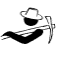 Water cycle/ runoff water quantity	decreasedincreased water quality	decreasedincreased harvesting/ collection of water 
(runoff, dew, snow, etc.)	improved surface runoff	increaseddecreased water drainage	reducedimproved groundwater table/ aquifer	loweredrecharge evaporation	increaseddecreased Soil soil moisture	decreasedincreased soil cover	reducedimproved soil loss	increaseddecreased soil accumulation	decreasedincreased soil crusting/ sealing	increasedreduced soil compaction	increasedreduced nutrient cycling/ recharge 	decreased	increased salinity	increasedreduced soil organic matter/
below-ground C	decreasedincreased acidity	increasedreducedBiodiversity: vegetation, animals vegetation cover 	decreasedincreased biomass/ above-ground C	decreasedincreased plant diversity	decreasedincreased invasive alien species	increasedreduced animal diversity	decreasedincreased beneficial species (predators, 
earthworms, pollinators)	increased harmful species (e.g. mosquitoes)	increaseddecreased habitat diversity	decreasedincreased pests/ diseases	decreasedincreasedClimate and disaster risk reduction flood impacts	increaseddecreased landslides/ debris flows	increaseddecreased drought impacts	increaseddecreased impacts of cyclones, rain storms	incr.decreased emission of carbon and 
greenhouse gases	increasedreduced fire risk	increasedreduced wind velocity	increaseddecreased micro-climate	worsenedimprovedOther ecological impacts (specify): 		………..……………. (specify): 		………..……………. (specify): 		………..…………….Specify assessment of on-site impacts (measurements): …………………………………………………………………………………………………………………………………………………………………………………………………………………………………………………………………………Off-site impacts the Technology has shownSpecify assessment of on-site impacts (measurements): …………………………………………………………………………………………………………………………………………………………………………………………………………………………………………………………………………Off-site impacts the Technology has shownSpecify assessment of on-site impacts (measurements): …………………………………………………………………………………………………………………………………………………………………………………………………………………………………………………………………………Off-site impacts the Technology has shownSpecify assessment of on-site impacts (measurements): …………………………………………………………………………………………………………………………………………………………………………………………………………………………………………………………………………Off-site impacts the Technology has shownSpecify assessment of on-site impacts (measurements): …………………………………………………………………………………………………………………………………………………………………………………………………………………………………………………………………………Off-site impacts the Technology has shownSpecify assessment of on-site impacts (measurements): …………………………………………………………………………………………………………………………………………………………………………………………………………………………………………………………………………Off-site impacts the Technology has shownSpecify assessment of on-site impacts (measurements): …………………………………………………………………………………………………………………………………………………………………………………………………………………………………………………………………………Off-site impacts the Technology has shownSpecify assessment of on-site impacts (measurements): …………………………………………………………………………………………………………………………………………………………………………………………………………………………………………………………………………Off-site impacts the Technology has shownSpecify assessment of on-site impacts (measurements): …………………………………………………………………………………………………………………………………………………………………………………………………………………………………………………………………………Off-site impacts the Technology has shownSpecify assessment of on-site impacts (measurements): …………………………………………………………………………………………………………………………………………………………………………………………………………………………………………………………………………Off-site impacts the Technology has shownSpecify assessment of on-site impacts (measurements): …………………………………………………………………………………………………………………………………………………………………………………………………………………………………………………………………………Off-site impacts the Technology has shownSpecify assessment of on-site impacts (measurements): …………………………………………………………………………………………………………………………………………………………………………………………………………………………………………………………………………Off-site impacts the Technology has shownSpecify assessment of on-site impacts (measurements): …………………………………………………………………………………………………………………………………………………………………………………………………………………………………………………………………………Off-site impacts the Technology has shownIf possible, quantify before SLMafter
 SLMComments/ specify water availability 
(groundwater, springs)	decreasedincreased reliable and stable stream flows
(incl. low flows)	reducedincreased downstream flooding1	increasedreduced downstream siltation1 	increaseddecreased groundwater/ river pollution	increasedreduced buffering/ filtering capacity 
(by soil, vegetation, wetlands)	reducedimproved wind transported 	increased
sediments		reduced damage on neighbours’ fields	increasedreduced damage on public/ private 
    infrastructure	increasedreduced impact of greenhouse gases	increasedreducedOther off-site impacts Specify:		…………..……………. Specify: 		…………..……………. Specify: 		…………..…………….Tick all gradual changes in climate and climate-related extremes/ disasters to which the Technology is exposedHow does the Technology cope with these changes and disasters in view of achieving its main purposes (as defined in 3.1)?How does the Technology cope with these changes and disasters in view of achieving its main purposes (as defined in 3.1)?How does the Technology cope with these changes and disasters in view of achieving its main purposes (as defined in 3.1)?How does the Technology cope with these changes and disasters in view of achieving its main purposes (as defined in 3.1)?How does the Technology cope with these changes and disasters in view of achieving its main purposes (as defined in 3.1)?How does the Technology cope with these changes and disasters in view of achieving its main purposes (as defined in 3.1)?Type of climatic change/ extremevery poorlypoorlymoderatelywellvery wellnot knownGradual climate change	 annual temperature 	          seasonal temperature indicate season1: ………………	         	………………	         	………………	         	………………	          annual rainfall 	          seasonal rainfallindicate season1: ………………	         	………………	         	………………	         	………………	          other gradual climate change (specify): ………………………………………………Climate-related extremes (disasters) 2Meteorological disasters:  tropical storm (cyclone, typhoon, hurricane) extra-tropical cyclone (winter storm) local rainstorm local thunderstorm local hailstorm local snowstorm local sandstorm/ dust storm local windstorm local tornadoClimatological disasters: heatwave cold wave (any time of the year, e.g. frost) extreme winter conditions drought forest fire land fire (grass, shrub, bush)Hydrological disasters: general (river) flood flash flood  storm surge/ coastal flood landslide / debris flow avalancheBiological disasters: epidemic diseases (viral, bacterial, fungal, parasitic) insect/ worm infestation (grasshoppers/ locusts/ worms, etc.)Other climate related extremes/ disasters:
 (specify):………………………………..Other climate-related consequences  extended growing period reduced growing period sea level rise (gradual change) other (specify):……………………very negativenegativeslightly negativeneutral/ balancedslightly positivepositivevery positiveshort-term returns:long-term returns:very negativenegativeslightly negativeneutral/ balancedslightly positivepositivevery positiveshort-term returns:long-term returns:From the perspective of the land user1:1)	..........................................................................................................................................................................................	.............................................................................................................................................................................................2)	..........................................................................................................................................................................................	.............................................................................................................................................................................................3)	..........................................................................................................................................................................................	.............................................................................................................................................................................................4)	..........................................................................................................................................................................................	.............................................................................................................................................................................................From the perspective of the compiler or other key resource persons:1)	..........................................................................................................................................................................................	.............................................................................................................................................................................................2)	..........................................................................................................................................................................................	.............................................................................................................................................................................................3)	..........................................................................................................................................................................................	.............................................................................................................................................................................................4)	..........................................................................................................................................................................................	.............................................................................................................................................................................................Weaknesses/ disadvantages/ risksHow can they be overcome?From the perspective of the land user1:1)	..................................................................................	..................................................................................1)	2)	..................................................................................	..................................................................................2) 	3)	..................................................................................	..................................................................................3) 	4)	..................................................................................	..................................................................................4) 	From the perspective of the compiler or other key resource persons:1)	..................................................................................	..................................................................................1) 	2)	..................................................................................	..................................................................................3) 	3)	..................................................................................	..................................................................................3) 	4)	..................................................................................	..................................................................................4) 	Title, author, year, ISBNAvailable from where? Costs?	..........................................................................................................................................................................................	.............................................................................................................................................................................................	..........................................................................................................................................................................................	.............................................................................................................................................................................................Name (WOCAT)Annual cropscereals – barley cereals – maizecereals – milletcereals – oatscereals – buckwheatcereals – othercereals – quinoa or amaranthcereals – rice (wetland)cereals – rice (upland)cereals – ryecereals – sorghum cereals – wheat (winter)cereals – wheat (spring)fibre crops – cottonfibre crops – flax, hemp, otherflower crops – roses, tulips, otherfodder crops – alfalfafodder crops – cloverfodder crops – grassesfodder crops – otherlegumes and pulses – beanslegumes and pulses – lentilslegumes and pulses – otherlegumes and pulses – peaslegumes and pulses – soyamedicinal/ aromatic/ pesticidal plantsherbsoilseed crops – castoroilseed crops – groundnutsoilseed crops –  sunflower, rapeseed, otherroot/tuber crops – potatoesroot/tuber crops – cassavaroot/tuber crops – sugar beetroot/tuber crops – sweet potatoesroot/tuber crops – taro, yams, cocoyamroot/tuber crops – otherseed crops – sesame, poppy, mustard, othertobaccovegetables – Jerusalem artichokevegetables –  tomatoesvegetables – onions, leeks, garlic, shallotsvegetables – gourds (cucumber, zucchini)vegetables – aubergine/ eggplantvegetables – leafy vegetables (various types of lettuce, cabbage, spinach, other)vegetables – melon, pumpkin, squash vegetables – mushrooms and trufflesvegetables – othervegetables – root vegetables (carrots, onions, beets, other)Annual cropping systems (IPCC)Continuous wheat/ barley/ oats/ upland riceFallow – wheat/ barley/ oats/ upland riceContinuous maize/ sorghum/ milletFallow – maize/ sorghum/ milletMaize/ sorghum/ millet legumeMaize/ sorghum/ millet intercropped with legumeFallow – maize/ sorghum/ millet intercropped with legumeContinuous wetland riceWetland rice – wheatContinuous vegetablesVegetables – wheat/ barley/ oat/ upland riceContinuous cotton/ tobaccoVegetable – cotton/ tobaccoContinuous root cropCassava/ potato/ manioc – vegetableCassava/ potato/ manioc – wheat/ barley/ oatCassava/ potato/ manioc – maize/ sorghum/ milletHayWheat or similar rotation with hay/ pastureMaize or similar rotation with hay/ pasturePerennial crops / grassesBanana/ plantain/ abacaPassiflora – passion fruit, maracujaAgave/ sisalArecaBerriesSugar canePineappleFlower crops – perennialMedicinal, aromatic, pesticidal plants – perennialHerbsChili, capsicumFodder crops – grasses Fodder crops – legumes, cloverNon-fodder grasses – e.g. for thatching or stabilization (vetiver)Natural grassesTree/ shrub crops AvocadoCitrusCacao Cactus, cactus-like (e.g. opuntia)Coconut (fruit, coir, leaves, etc.)Coffee, open grownCoffee, shade grownDatesMango, mangosteen, guavaOil palmPapayaPome fruits (apples, pears, quinces, etc.)RubberStone fruits (peach, apricot, cherry, plum, etc)TeaTree nuts (brazil nuts, pistachio, walnuts, almonds, etc.)WolfberriesCarobCashewCinnamonFigsFruits, otherFruits – kiwiFruits – tamarindFruits – pomegranateGrapesGumsJojobaCork oakCaraganaKapokArgan Karite (Shea nut)Chat OliveTallow treeTungFodder trees (Calliandra, Leucaena leucocephala, Prosopis, Fraxinus dimorpha etc.)Tree typesAcacia albidaAcacia auriculiformisAcacia mearnsiiAcacia melliferaAcacia niloticaAcacia senegalAcacia seyalAcacia speciesAcacia tortilisAcer species (e.g. maple)Ailanthus excelsaAilanthus speciesAraucaria angustifoliaAraucaria cunninghamiiBalanites aegyptiacaBamboo bambooCasuarina equisetifoliaCasuarina junghuhnianaCedrus speciesCordia alliadoraCupressus lusitanicaCupressus speciesDalbergia sissooEucalyptus camaldulensisEucalyptus degluptaEucalyptus globulusEucalyptus grandisEucalyptus robustaEucalyptus salignaEucalyptus speciesEucalyptus urophyllaErythrina speciesHevea brasiliensis (rubber tree)Abies species (fir)Gmelina arboreaHevea brasiliensisKhaya speciesLarix species (larch)Leucaena leucocephalaMimosa scabrellaPinus species (pine)Pinus caribaea v. caribaeaPinus caribaea v. hondurensisPinus oocarpaPinus patulaPinus radiataPinus speciesPopulus speciesSalix speciesHaloxylon speciesJuniperus speciesSclerocarya birreaPicea species (spruce) Swietenia macrophyllaTectona grandisTectona speciesTerminalia ivorensisTerminalia superbaXylia xylocapaZiziphus mauritianaAzadirachta indicaGrevillea robustaForest typesNatural forestsboreal coniferous forest natural vegetationboreal mountain systems natural vegetationboreal tundra woodland natural vegetationsubtropical desert natural vegetationsubtropical dry forest natural vegetationsubtropical humid forest natural vegetationsubtropical mountain systems natural vegetationsubtropical steppe natural vegetationtemperate continental forest natural vegetationtemperate desert natural vegetationtemperate mountain systems natural vegetationtemperate oceanic forest natural vegetationtemperate steppe natural vegetationtropical desert natural vegetationtropical dry forest natural vegetationtropical moist deciduous forest natural vegetationtropical mountain systems natural vegetationtropical rainforest natural vegetationtropical shrubland natural vegetationPlantationboreal coniferous forest plantationboreal mountain systems plantationboreal tundra woodland plantationsubtropical dry forest plantationsubtropical dry forest plantation – Eucalyptus spp.subtropical dry forest plantation – other broadleafsubtropical dry forest plantation – Pinus spp.subtropical dry forest plantation – Tectona grandissubtropical humid forest plantation – broadleafsubtropical humid forest plantation – Eucalyptus spp.subtropical humid forest plantation - othersubtropical humid forest plantation – Pinus spp.subtropical humid forest plantation – Tectona grandissubtropical mountain systems plantation – broadleafsubtropical mountain systems plantation – Eucalyptus spp.subtropical mountain systems plantation - othersubtropical mountain systems plantation – Pinus spp.subtropical mountain systems plantation – Tectona grandissubtropical steppe plantationsubtropical steppe plantation – broadleafsubtropical steppe plantation – coniferoussubtropical steppe plantation – Eucalyptus spp.subtropical steppe plantation – Pinus spp.subtropical steppe plantation – Tectona grandisSsbtropical shrubland plantationtemperate continental forest plantationtemperate mountain systems plantationtemperate oceanic forest plantationtemperate steppe plantationtropical dry forest plantation – broadleaftropical dry forest plantation – Eucalyptus spp.tropical dry forest plantationtropical dry forest plantation – Pinus spp.tropical dry forest plantation – Tectona grandistropical moist deciduous forest plantation – broadleaftropical moist deciduous forest plantation – Eucalyptus spp.tropical moist deciduous forest plantation tropical moist deciduous forest plantation – Pinus spp.tropical moist deciduous forest plantation – Tectona grandistropical mountain systems plantation – broadleaftropical mountain systems plantation – Eucalyptus spp.tropical mountain systems plantation tropical mountain systems plantation – Pinus spp.tropical mountain systems plantation – Tectona grandistropical rain forest plantationtropical rain forest plantation – broadleaftropical rain forest plantation – Eucalyptus spp.tropical rain forest plantation – Pinus spp.tropical rain forest plantation – Tectona grandistropical shrubland plantationtropical shrubland plantation – broadleaftropical shrubland plantation – Eucalyptus spp.tropical shrubland plantation – Pinus spp.LivestockCattle – dairy Cattle –  non-dairy beefCattle – dairy and beef (e.g. Zebu)Cattle –  non-dairy workingBuffaloSwineGoatsCamels, dromedariesHorsesMules and assesSheepPoultryRabbits and similar mammalsBeekeeping, apicultureWildlife – large herbivoresWildlife – small herbivoresLivestock – other largeLivestock – other smallFish Grazing land: product / service typeMeatMilkEggsWoolSkins/ hidesTransport/ draughtManure as fertilizer / energy productionEconomic security, investment, prestige